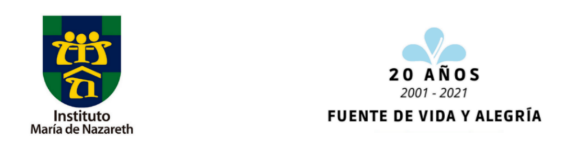 AÑO JUBILAR MDN 2001 -MDN 2021 - MARÍA DE NAZARETH, FUENTE DE VIDA Y DE ALEGRÍASÉPTIMO DÍA: COMPROMISOORACIÓN PREPARATORIAQuerida Mater, Reina y Victoriosa, Tres veces admirable de Schoenstatt: Hoy llegamos a Ti con el corazón colmado de alegría y gratitud por estos 20 años de nuestro colegio. Tú has sido nuestro puente hacia todas las personas que se acercaron para hacerlo crecer. Te damos gracias por la fidelidad y el amor que nos has regalado a cada instante: ¡Qué hubiese sido de nosotros, sin tu cuidado maternal! Gracias Mater por educarnos y acompañarnos en esa hermosa tarea de formar a nuestros alumnos en un liderazgo mariano, comprometido y solidario.  Te pedimos, a través de estos días de la novena, que sigas iluminando nuestro camino para crecer como personas veraces, sólidas y consistentes, capaces de llevar al mundo la fe y los valores que necesitamos para ser más humanos. Amén “La mano en el pulso del tiempo y el oído en el corazón de Dios”, P.KMEDITACIÓNHoy nos detenemos en otra palabra que está en nuestro lema del colegio: el compromiso. Comprometerse es cumplir y ser responsable ante un acuerdo contraído con otra persona. Sin compromiso es imposible llevar adelante una gran obra. Los fundadores de nuestro colegio se comprometieron con este proyecto y entregaron su tiempo y su corazón para que crezca como ha crecido. Tenemos en ellos un gran ejemplo de lo que es ser líder comprometido y mariano al servicio de la sociedad. Cuando nos comprometemos creemos en aquello que acordamos cumplir. Nuestros fundadores creyeron porque tenían una gran fe en que este colegio iba a ser todo de Dios y de María. Por lo tanto, fe y compromiso van de la mano.En María de Nazareth queremos aprender a ser líderes comprometidos, líderes que cumplen sus objetivos y metas porque tienen fe en que Dios está siempre detrás de todo lo que hacemos. Te pedimos, querida Mater, que nos eduques en el compromiso para que nuestras palabras y acciones reflejen el amor de Dios en este mundoORACIÓNAunque nos amenacen el mundo o tempestades se ciernan sobre nosotros, Mater, tú vences todos los peligros y nos concedes tu inmenso poder. Tu corazón, puerta del cielo, es siempre nuestro seguro amparo.Nunca pereceremos si somos fiel instrumento tuyo; nos ayudas en todo instante para que demos abundantes frutos. Con alegría caminemos de tu mano. Amén.PROPÓSITO DE ESTE DÍA COMO APORTE AL CAPITAL DE GRACIASElijo una acción para el capital de gracias y me comprometo a cumplirla con alegría